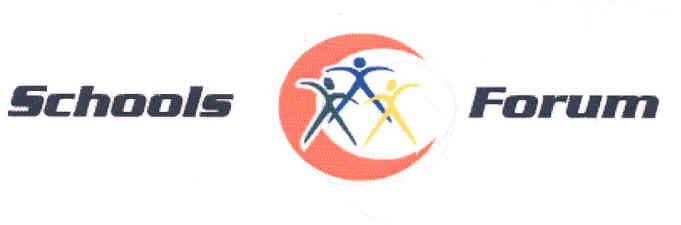 Minutes of the meeting held on Wednesday 16th September 2015Wellington Suite, Tollbar Conference CentrePresent:Present:David Hampson (DH) (Chair)David Hampson (DH) (Chair)David Hampson (DH) (Chair)Cllr Ros James (RJ)Cllr Ros James (RJ)Cllr Ros James (RJ)Carol Shaw (CS)Carol Shaw (CS)Carol Shaw (CS)David Kirven (DK)David Kirven (DK)David Kirven (DK)George Krawiec (GK)George Krawiec (GK)George Krawiec (GK)Alex Allenby (AA)Alex Allenby (AA)Alex Allenby (AA)Phil Hutchinson (PH) Phil Hutchinson (PH) Phil Hutchinson (PH) Kim Stevens (Minutes)Kim Stevens (Minutes)Kim Stevens (Minutes)Allie Majer (AM)Trevor Wray (TW)Lorna Pendred (LP) Allie Majer (AM)Trevor Wray (TW)Lorna Pendred (LP) Allie Majer (AM)Trevor Wray (TW)Lorna Pendred (LP) In attendance:       In attendance:       Roz Danks (RD)Roz Danks (RD)Roz Danks (RD)Apologies:     Apologies:     Apologies:     Chris Penznor (CP), Simon Overal (SO), Andy Zielinski (AZ),Kim Leach (KL), Jane Aukett (JA), Jacqui Jennison-Green (JJ-G)Chris Penznor (CP), Simon Overal (SO), Andy Zielinski (AZ),Kim Leach (KL), Jane Aukett (JA), Jacqui Jennison-Green (JJ-G)Chris Penznor (CP), Simon Overal (SO), Andy Zielinski (AZ),Kim Leach (KL), Jane Aukett (JA), Jacqui Jennison-Green (JJ-G)Chris Penznor (CP), Simon Overal (SO), Andy Zielinski (AZ),Kim Leach (KL), Jane Aukett (JA), Jacqui Jennison-Green (JJ-G)Chris Penznor (CP), Simon Overal (SO), Andy Zielinski (AZ),Kim Leach (KL), Jane Aukett (JA), Jacqui Jennison-Green (JJ-G)Action63/1564/1565/1566/15Minutes and matters arising of the meeting held on the 1st July 2015Minutes agreed as a true record – DHSeconded – GKOutstanding Action from the meeting on the 17th March49/15 SEN – High Needs Block Allocation 2015 -16Action: DF to provide details of total number of children charged to the Agency Placement budget.As of August 2015 there are 44 pupils with Statements of SEN (EHCP’s) placed in Independent and Non-Maintained Special Schools, and 25 pupils with Statements of SEN (EHCP’s) placed in other LA provision. The cost of these placements range from the provision of Element 3 funding (top-up) to a LA maintained school which starts around £3k for a 52 week placement in a specialist provision jointly funded by education, health and social care at a total cost of £200k+.  The HN block will fund an agreed educational element (38 weeks) of such placements.Pupil placements are monitored through the Annual Review process and through the Care Plan review process where the pupil is a Looked After child.  The schools are subject to Ofsted Inspection.Criteria for Early years SEN Funding – where an application for additional funding has been agreed there will be 3 monthly reviews of progress against the criteria / expected outcomes as set out in the Early Years Support Plan.2016-17 Schools Funding Formula ArrangementsThe purpose of this report is to provide members of the Schools Forum with information in respect of the 2016-17 Schools Funding arrangements.There is no discernible changes for 2016-17 and hence we are proposing  to adopt the same approach as that used for the 2015-16 formula. DK went through the key points as set out in the document.RecommendationsIt is recommended that:The report be notedSchools Forum makes comment on the proposed approachConsultations with schools take place, andSchools Forum agree to the re-establishment of a small working party to work with officers to review the 2016-17 Schools Funding Formula to be adopted to permit this to be submitted as per the deadline.It was agreed that a school working party be re-established, membership to include DH, GK and AM.GK proposed to take this forwardThis was seconded by AMMembers agreed unanimously to take this forward2016 – 17 School Budget Proforma – the deadline for submission by the LA of the provisional proforma to the EFA is the 30th October 2015.Falling Role Fund / Growth FundsTo be discussed once census figures are known and the working party has looked at issues.RD agreed prior to the confirmed October census figures to circulate indicative figures for: NEL schools 2014 – 2015 year 11 leavers; NEL schools 2015 – 2016 year 7 intake and NEL schools 2015 – 2016 year reception intake to Forum members, please see belowAny Other BusinessGK asked for the following to be included on the agenda for the next meetingThe termination of the Serco Contract – any funding implications and future arrangementsShared Service implications in relation to Finance – how will Schools Forum be serviced in the futureMembershipThere will be a vacancy for a Nursery School Representative after December due to the retirement of Chris Penznor.Time and date of next meeting: Wednesday 9th December 2015, 1.00 - 3.00, Wellington Suite, Tollbar Conference CentreMinutes and matters arising of the meeting held on the 1st July 2015Minutes agreed as a true record – DHSeconded – GKOutstanding Action from the meeting on the 17th March49/15 SEN – High Needs Block Allocation 2015 -16Action: DF to provide details of total number of children charged to the Agency Placement budget.As of August 2015 there are 44 pupils with Statements of SEN (EHCP’s) placed in Independent and Non-Maintained Special Schools, and 25 pupils with Statements of SEN (EHCP’s) placed in other LA provision. The cost of these placements range from the provision of Element 3 funding (top-up) to a LA maintained school which starts around £3k for a 52 week placement in a specialist provision jointly funded by education, health and social care at a total cost of £200k+.  The HN block will fund an agreed educational element (38 weeks) of such placements.Pupil placements are monitored through the Annual Review process and through the Care Plan review process where the pupil is a Looked After child.  The schools are subject to Ofsted Inspection.Criteria for Early years SEN Funding – where an application for additional funding has been agreed there will be 3 monthly reviews of progress against the criteria / expected outcomes as set out in the Early Years Support Plan.2016-17 Schools Funding Formula ArrangementsThe purpose of this report is to provide members of the Schools Forum with information in respect of the 2016-17 Schools Funding arrangements.There is no discernible changes for 2016-17 and hence we are proposing  to adopt the same approach as that used for the 2015-16 formula. DK went through the key points as set out in the document.RecommendationsIt is recommended that:The report be notedSchools Forum makes comment on the proposed approachConsultations with schools take place, andSchools Forum agree to the re-establishment of a small working party to work with officers to review the 2016-17 Schools Funding Formula to be adopted to permit this to be submitted as per the deadline.It was agreed that a school working party be re-established, membership to include DH, GK and AM.GK proposed to take this forwardThis was seconded by AMMembers agreed unanimously to take this forward2016 – 17 School Budget Proforma – the deadline for submission by the LA of the provisional proforma to the EFA is the 30th October 2015.Falling Role Fund / Growth FundsTo be discussed once census figures are known and the working party has looked at issues.RD agreed prior to the confirmed October census figures to circulate indicative figures for: NEL schools 2014 – 2015 year 11 leavers; NEL schools 2015 – 2016 year 7 intake and NEL schools 2015 – 2016 year reception intake to Forum members, please see belowAny Other BusinessGK asked for the following to be included on the agenda for the next meetingThe termination of the Serco Contract – any funding implications and future arrangementsShared Service implications in relation to Finance – how will Schools Forum be serviced in the futureMembershipThere will be a vacancy for a Nursery School Representative after December due to the retirement of Chris Penznor.Time and date of next meeting: Wednesday 9th December 2015, 1.00 - 3.00, Wellington Suite, Tollbar Conference CentreMinutes and matters arising of the meeting held on the 1st July 2015Minutes agreed as a true record – DHSeconded – GKOutstanding Action from the meeting on the 17th March49/15 SEN – High Needs Block Allocation 2015 -16Action: DF to provide details of total number of children charged to the Agency Placement budget.As of August 2015 there are 44 pupils with Statements of SEN (EHCP’s) placed in Independent and Non-Maintained Special Schools, and 25 pupils with Statements of SEN (EHCP’s) placed in other LA provision. The cost of these placements range from the provision of Element 3 funding (top-up) to a LA maintained school which starts around £3k for a 52 week placement in a specialist provision jointly funded by education, health and social care at a total cost of £200k+.  The HN block will fund an agreed educational element (38 weeks) of such placements.Pupil placements are monitored through the Annual Review process and through the Care Plan review process where the pupil is a Looked After child.  The schools are subject to Ofsted Inspection.Criteria for Early years SEN Funding – where an application for additional funding has been agreed there will be 3 monthly reviews of progress against the criteria / expected outcomes as set out in the Early Years Support Plan.2016-17 Schools Funding Formula ArrangementsThe purpose of this report is to provide members of the Schools Forum with information in respect of the 2016-17 Schools Funding arrangements.There is no discernible changes for 2016-17 and hence we are proposing  to adopt the same approach as that used for the 2015-16 formula. DK went through the key points as set out in the document.RecommendationsIt is recommended that:The report be notedSchools Forum makes comment on the proposed approachConsultations with schools take place, andSchools Forum agree to the re-establishment of a small working party to work with officers to review the 2016-17 Schools Funding Formula to be adopted to permit this to be submitted as per the deadline.It was agreed that a school working party be re-established, membership to include DH, GK and AM.GK proposed to take this forwardThis was seconded by AMMembers agreed unanimously to take this forward2016 – 17 School Budget Proforma – the deadline for submission by the LA of the provisional proforma to the EFA is the 30th October 2015.Falling Role Fund / Growth FundsTo be discussed once census figures are known and the working party has looked at issues.RD agreed prior to the confirmed October census figures to circulate indicative figures for: NEL schools 2014 – 2015 year 11 leavers; NEL schools 2015 – 2016 year 7 intake and NEL schools 2015 – 2016 year reception intake to Forum members, please see belowAny Other BusinessGK asked for the following to be included on the agenda for the next meetingThe termination of the Serco Contract – any funding implications and future arrangementsShared Service implications in relation to Finance – how will Schools Forum be serviced in the futureMembershipThere will be a vacancy for a Nursery School Representative after December due to the retirement of Chris Penznor.Time and date of next meeting: Wednesday 9th December 2015, 1.00 - 3.00, Wellington Suite, Tollbar Conference CentreMinutes and matters arising of the meeting held on the 1st July 2015Minutes agreed as a true record – DHSeconded – GKOutstanding Action from the meeting on the 17th March49/15 SEN – High Needs Block Allocation 2015 -16Action: DF to provide details of total number of children charged to the Agency Placement budget.As of August 2015 there are 44 pupils with Statements of SEN (EHCP’s) placed in Independent and Non-Maintained Special Schools, and 25 pupils with Statements of SEN (EHCP’s) placed in other LA provision. The cost of these placements range from the provision of Element 3 funding (top-up) to a LA maintained school which starts around £3k for a 52 week placement in a specialist provision jointly funded by education, health and social care at a total cost of £200k+.  The HN block will fund an agreed educational element (38 weeks) of such placements.Pupil placements are monitored through the Annual Review process and through the Care Plan review process where the pupil is a Looked After child.  The schools are subject to Ofsted Inspection.Criteria for Early years SEN Funding – where an application for additional funding has been agreed there will be 3 monthly reviews of progress against the criteria / expected outcomes as set out in the Early Years Support Plan.2016-17 Schools Funding Formula ArrangementsThe purpose of this report is to provide members of the Schools Forum with information in respect of the 2016-17 Schools Funding arrangements.There is no discernible changes for 2016-17 and hence we are proposing  to adopt the same approach as that used for the 2015-16 formula. DK went through the key points as set out in the document.RecommendationsIt is recommended that:The report be notedSchools Forum makes comment on the proposed approachConsultations with schools take place, andSchools Forum agree to the re-establishment of a small working party to work with officers to review the 2016-17 Schools Funding Formula to be adopted to permit this to be submitted as per the deadline.It was agreed that a school working party be re-established, membership to include DH, GK and AM.GK proposed to take this forwardThis was seconded by AMMembers agreed unanimously to take this forward2016 – 17 School Budget Proforma – the deadline for submission by the LA of the provisional proforma to the EFA is the 30th October 2015.Falling Role Fund / Growth FundsTo be discussed once census figures are known and the working party has looked at issues.RD agreed prior to the confirmed October census figures to circulate indicative figures for: NEL schools 2014 – 2015 year 11 leavers; NEL schools 2015 – 2016 year 7 intake and NEL schools 2015 – 2016 year reception intake to Forum members, please see belowAny Other BusinessGK asked for the following to be included on the agenda for the next meetingThe termination of the Serco Contract – any funding implications and future arrangementsShared Service implications in relation to Finance – how will Schools Forum be serviced in the futureMembershipThere will be a vacancy for a Nursery School Representative after December due to the retirement of Chris Penznor.Time and date of next meeting: Wednesday 9th December 2015, 1.00 - 3.00, Wellington Suite, Tollbar Conference CentreMinutes and matters arising of the meeting held on the 1st July 2015Minutes agreed as a true record – DHSeconded – GKOutstanding Action from the meeting on the 17th March49/15 SEN – High Needs Block Allocation 2015 -16Action: DF to provide details of total number of children charged to the Agency Placement budget.As of August 2015 there are 44 pupils with Statements of SEN (EHCP’s) placed in Independent and Non-Maintained Special Schools, and 25 pupils with Statements of SEN (EHCP’s) placed in other LA provision. The cost of these placements range from the provision of Element 3 funding (top-up) to a LA maintained school which starts around £3k for a 52 week placement in a specialist provision jointly funded by education, health and social care at a total cost of £200k+.  The HN block will fund an agreed educational element (38 weeks) of such placements.Pupil placements are monitored through the Annual Review process and through the Care Plan review process where the pupil is a Looked After child.  The schools are subject to Ofsted Inspection.Criteria for Early years SEN Funding – where an application for additional funding has been agreed there will be 3 monthly reviews of progress against the criteria / expected outcomes as set out in the Early Years Support Plan.2016-17 Schools Funding Formula ArrangementsThe purpose of this report is to provide members of the Schools Forum with information in respect of the 2016-17 Schools Funding arrangements.There is no discernible changes for 2016-17 and hence we are proposing  to adopt the same approach as that used for the 2015-16 formula. DK went through the key points as set out in the document.RecommendationsIt is recommended that:The report be notedSchools Forum makes comment on the proposed approachConsultations with schools take place, andSchools Forum agree to the re-establishment of a small working party to work with officers to review the 2016-17 Schools Funding Formula to be adopted to permit this to be submitted as per the deadline.It was agreed that a school working party be re-established, membership to include DH, GK and AM.GK proposed to take this forwardThis was seconded by AMMembers agreed unanimously to take this forward2016 – 17 School Budget Proforma – the deadline for submission by the LA of the provisional proforma to the EFA is the 30th October 2015.Falling Role Fund / Growth FundsTo be discussed once census figures are known and the working party has looked at issues.RD agreed prior to the confirmed October census figures to circulate indicative figures for: NEL schools 2014 – 2015 year 11 leavers; NEL schools 2015 – 2016 year 7 intake and NEL schools 2015 – 2016 year reception intake to Forum members, please see belowAny Other BusinessGK asked for the following to be included on the agenda for the next meetingThe termination of the Serco Contract – any funding implications and future arrangementsShared Service implications in relation to Finance – how will Schools Forum be serviced in the futureMembershipThere will be a vacancy for a Nursery School Representative after December due to the retirement of Chris Penznor.Time and date of next meeting: Wednesday 9th December 2015, 1.00 - 3.00, Wellington Suite, Tollbar Conference Centre